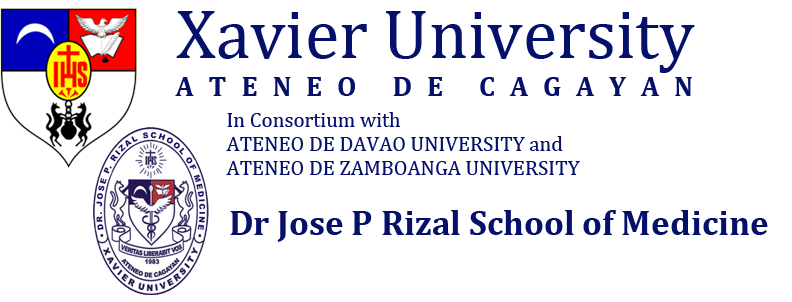 DR JOSE P RIZAL SCHOOL OF MEDICINE - ATENEO DE CAGAYANMEDICAL EXAMINATION FORMNAME: _____________________________________________________   SEX:___  AGE:___   CIVIL  STATUS:___  COMPELETE ADDRESS: _______________________________________________________________________REQUESTED FOR:       __ Pre-admission  	    __ Periodic Health Examination      __Medical Evaluation I. PAST MEDICAL HISTORY Childhood Illnesses:  __Measles   __Mumps   __Rubella   __Chicken Pox   __Rheumatic Fever   __Polio Past/Present Illnesses:   __HTN   __DM   __Asthma   __PTB   __Goiter   __CA   __Allergies   __Hepatitis__HIV   __Anxiety disorder   __Depression   __SchizophreniaPlease give details of positive findings:  ____________________________________________________________________________________________________________________________________________________________________________________________________________________________Maintenance medication, dose and frequency:  			Indication: 1. ___________________________________________		_______________________________ 2. ___________________________________________		_______________________________Surgeries:  ___________________________________________________________________________ Hospitalizations: ______________________________________________________________________ Immunizations:  __Hepatitis B    __MMR   __Chicken pox    __Tetanus   __Typhoid   __Pneumococcal   __OthersII. FAMILY HISTORY: 			Yes 		No 		Remarks Allergy: 				__		__		_______________________________ Arthritis: 			__		__		_______________________________ Bronchial Asthma:		__		__		_______________________________ Pulmonary Tuberculosis: 		__		__		_______________________________ Hypertension: 			__		__		_______________________________ Thyroid Disease: 			__		__		_______________________________ Neurological Disorders: 		__		__		_______________________________ Diabetes Mellitus: 		__		__		_______________________________ Heart Disease: 			__		__		_______________________________ Gastrointestinal Disease: 		__		__		_______________________________ Kidney Disease:			__		__		_______________________________ Blood Disorder: 			__		__		_______________________________ Psychiatric Illness: 		__		__		_______________________________ Others: 				__		__		_______________________________III. PERSONAL & SOCIAL HISTORY 		Yes 		No 		Remarks Smoking History: 			__		__		_______________________________ Alcohol Intake:			__		__		_________ ______________________ Allergies:			__		__		_______________________________ Drug Use: 			__		__		_______________________________ For Women: G___P___(___-___-___-____) 				LMP:______________p1/3Medical Examination Form : _______________________________			          (Name of Applicant)     IV. REVIEW OF SYSTEMS Yes 		No 		Remarks Skin: 				__		__		______________________________ HEENT: 				__		__		______________________________ Chest/Breast: 			__		__		______________________________ Heart/Lungs: 			__		__		______________________________ Abdomen: 			__		__		______________________________ Bladder: 			__		__		______________________________ Bowel:				__		__		______________________________Extremities:			__		__		______________________________ Recent Changes in:   __Weight  __Energy Level   __Ability to sleep Details: _________________________________________________________________________________ V. PHYSICAL EXAMINATION: General Appearance: _______________ Temperature:______  Height:_______   Weight:_______   BMI:_______ BP: __________ PR: _______ RR: ________   Visual Acuity: ________OD   _______OS     __with prescription glasses With Objective Findings ? 		Yes 		No 		Remarks Head				__		__		______________________________ Eyes & Ears 			__		__		______________________________ Nose & Sinuses 			__		__		______________________________ Mouth				__		__		______________________________ Neck, Nodes & Thyroid 		__		__		______________________________ Chest & Breast			__		__		______________________________ Heart & Lungs 			__		__		______________________________ Abdomen 			__		__		______________________________ Pelvic Exam (optional)		__		__		______________________________ Skin & Glands 			__		__		______________________________ Extremities 			__		__		______________________________ Neurological Exam 		__		__		______________________________ VI. IMPRESSION: Diagnosis(if applicable): _______________________________________________________________________ ___ A. Medically Fit ___ B. Medically Ft with Minimal Findings ___ C. With Obvious Defect ___ D. Medically Unfit VII. RECOMMENDATIONS/REMARKS___________________________________________________________________________________________ ___________________________________________________________________________________________ p2/3Medical Examination Form : _______________________________			          (Name of Applicant)    (PLEASE PRINT LEGIBLY)Medical Examiner: ________________________________	Signature:  ______________________________License No: _______________			 Date Examined: ______________________Field of Practice/Specialty: _______________  Clinic Address:  ___________________________________________Cellular phone number:  __________________________	Email address:_______________________________Date Accomplished _____________________VI. OTHER EXAMINATIONS  (Should be done at MRXUH.  For applicants living outside of Cagayan de Oro, if the tests cannot be done prior to the medical examination, this section may be filled out at a later time by a school designated physician.)With Objective Findings? 		Yes 		No 		Remarks Chest X-ray*			__		__		_____________________________ Urinalysis* 			__		__		_____________________________ CBC*				__		__		_____________________________ ECG 				__		__		_____________________________ Blood Chemistry 			__		__		_____________________________ Fecalysis 			__		__		_____________________________ * RequiredJMB/cbs24.02.16																									p3/3